ՀԱՅԱՍՏԱՆԻ ՀԱՆՐԱՊԵՏՈՒԹՅԱՆ ՀԱՇՎԵՔՆՆԻՉ ՊԱԼԱՏ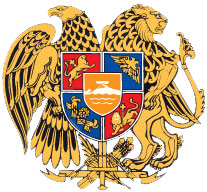 ԸՆԹԱՑԻԿ ԵԶՐԱԿԱՑՈՒԹՅՈՒՆՀՀ ՈՍՏԻԿԱՆՈՒԹՅԱՆ 2020 ԹՎԱԿԱՆԻ ՊԵՏԱԿԱՆ ԲՅՈՒՋԵԻ ՏԱՐԵԿԱՆ ԿԱՏԱՐՄԱՆ ՀԱՇՎԵՔՆՆՈՒԹՅԱՆ ԱՐԴՅՈՒՆՔՆԵՐԻ ՎԵՐԱԲԵՐՅԱԼ2021ԲովանդակությունՆերածական մաս                                                                                          3 էջԱմփոփագիր                                                                                                 4 էջՀաշվեքննության օբյեկտի Ֆինանսական ցուցանիշները                                                               5 - 13 էջերԱնհամապատասխանությունների և խեղաթյուրումների կամ դրանցբացակայության վերաբերյալ գրառումներ                                           13 -19 էջերԱրձանագրված այլ փաստեր                                                              19 -20 էջերՀետհսկողական գործընթաց                                                                       20 էջ  Առաջարկություններ                                                                                    20 էջՆԵՐԱԾԱԿԱՆ ՄԱՍԱՄՓՈՓԱԳԻՐ		Հաշվեքննության են ենթարկվել ՀՀ ոստիկանության կողմից 2020 թվականին կատարված 40,060,786.4 հազ. դրամի ծախսերը:	ՀՀ ոստիկանության աշխատողների հուլիս, օգոստոս, սեպտեմբեր, հոկտեմբեր, նոյեմբեր և դեկտեմբեր ամիսների աշխատավարձերի և պարգևատրումների ցուցակների ուսումնասիրությունից պարզվել է, որ ընտրված աշխատողների աշխատավարձերը և պարգևատրումները հաշվարկվել և վճարվել են օրենսդրության պահանջներին համապատասխան: 	ՀՀ ոստիկանության և «Պահապան» ՍՊԸ միջև հանդերձանքի գնման  համար 21.02.2020թ. թիվ ՀՀ Ո ԳՀԱՊՁԲ-2020-ՈՍ/ՀԱՆԴԵՐՁԱՆՔ-31-1 և թիվ ՀՀ Ո ԳՀԱՊՁԲ-2020-ՈՍ/ՀԱՆԴԵՐՁԱՆՔ-32-1 կնքված պայմանագրերի առանձին չափաբաժիններ համաձայնագրերով լուծվել են: Սակայն, մինչև համաձայնագրեր կնքելը այդ պայմանագրերով պետք է հաշվարկվեր ապրանքների մատակարարման ժամկետների խախտման համար ուշացված օրերի տույժ համապատասխանաբար՝ 295.5 հազ. դրամ և 373.5 հազ. դրամ:	ՀՀ ոստիկանությունը շենքերի, շինությունների ընթացիկ պահպանման և նորոգման համար «ԳՌԵԳԳՌԵՍՏՈՆ» ՍՊԸ հետ կնքել է 24.03.2020թ. թիվ  ՀՀ Ո ԳՀԾՁԲ-ՇԵՆՔ-2020/Ա-36 պայմանագիր՝ 10,000.0 հազ. դրամ արժեքով: ՀՀ ոստիկանությունը 26.11.2020թ. ծանուցումով՝ ծառայության մատուցման ժամկետը խախտելու համար միակողմանի լուծել է պայմանագիրը: ՀՀ ոստիկանությունը՝  ըստ պայմանագիրը միակողմանի լուծելու մասին ծանուցման, տեղեկացրել է ընկերությանը, որ սահմանված կարգով վճարման պահանջագիր կներկայացնի «ՎՏԲ Հայաստան Բանկ» ՓԲԸ՝ 1,000.0 հազ. դրամ որակավորման ապահովման գումար և 100.0 հազ. դրամ պայմանագրի ապահովման գումար պետական բյուջե փոխանցելու համար: Սակայն, ՀՀ կառավարության 04.05.2017թ. թիվ 526-Ն որոշման թիվ 1 հավելվածի 32-րդ կետի 17-րդ ենթակետի պահանջների համաձայն՝ ՀՀ ոստիկանության կողմից բանկ պետք է ներկայացվեր վճարման պահանջագիր՝ պայմանագրի գնի չափով՝ 10,000.0 հազ. դրամ որակավորման ապահովման գումար և պայմանագրի գնի 10%-ի չափով՝ 1,000.0 հազ. դրամ պայմանագրի ապահովման գումար պետական բյուջե փոխանցելու համար:	Հաշվեքննության ընթացքում խեղաթյուրումներ չեն հայտնաբերվել, հայտնաբերվել են ոչ էական անհամապատասխանություններ, որոնք համատարած չեն:ՀՀ ՈՍՏԻԿԱՆՈՒԹՅԱՆ ՖԻՆԱՆՍԱԿԱՆ ՑՈՒՑԱՆԻՇՆԵՐԸ	2020 թվականին ՀՀ ոստիկանությունը, ըստ ներկայացված հաշվետվության, հավաքագրել է 22,353,286.8 հազ. դրամ բյուջետային եկամուտներ (աղյուսակ 1):Աղյուսակ 1ՀՀ ոստիկանության կողմից 2020 թվականին գանձված պետական տուրքի և այլ եկամտատեսակների մուտքերի կատարողականհազ. դրամ	Հաշվետու ժամանակահատվածում ՀՀ ոստիկանության կողմից հավաքագրվել է նախատեսվածից 5,826,540.3 հազ. դրամ պակաս եկամուտներ, որը հիմնականում պայմանավորված է ՀՀ ոստիկանության պետական պահպանության գլխավոր վարչության կողմից պահպանվող իրավաբանական և ֆիզիկական անձանց օբյեկտների թվի էական կրճատումով, ինչպես նաև քաղաքացիների դիմելիությունով պայմանավորված պետական տուրքերի գանձման զգալի կրճատումով:	2020 թվականի համար պետական բյուջեի ծրագրերով ՀՀ ոստիկանության ծախսերի ճշտված պլանը կազմել է 65,010,761.3 հազ. դրամ, ֆինանսավորվել է 63,841,640.9 հազ. դրամ (աղյուսակ 2):Աղյուսակ 2ՀՀ ոստիկանության 2020 թվականի ֆինանսավորումը պետական բյուջեիցհազ. դրամ	ՀՀ ոստիկանության 2020 թվականի ծախսերի ճշտված պլանով նախատեսվել էր 65,010,761.3  հազ.դրամ, ֆինանսավորումը կազմել է 63,841,640.9 հազ. դրամ, դրամարկղային ծախսը 63,830,696.0 հազ. դրամ  կամ ճշտված պլանի 98.2 %-ը:2020 թվականի պետական բյուջեով նախատեսվել է, որ ՀՀ ոստիկանության կողմից պետք է իրականացվի վեց ծրագրեր, դրանք են՝	1. «Հասարակական անվտանգության ապահովում» ծրագիր, որի 2020 թվականի ծախսը ճշտված պլանով նախատեսվել էր 35,995,174.0 հազ. դրամ, ֆինանսավորումը կազմել է 35,728,872.6 հազ. դրամ, դրամարկղային ծախսը՝ 35,728,264.2 հազ. դրամ, որը կազմում է ճշտված պլանի 99.3%-ը: Ծրագրի միջոցառումները վեցն են.	1.1 «Հասարակական կարգի պահպանություն ,անվտանգության ապահովում և հանցագործությունների դեմ պայքար» միջոցառում, որի 2020 թվականի ծախսը ճշտված պլանով նախատեսվել էր 25,947,202.7 հազ. դրամ, ֆինանսավորումը կազմել է 25,858,065.7 հազ. դրամ, դրամարկղային ծախսը՝ 25,857,806.6 հազ. դրամ, որը կազմում է ճշտված պլանի 99.7%-ը:	1.2  «Պետական  պահպանության ծառայությունների կազմակերպում և իրականացում» միջոցառում, որի 2020 թվականի ծախսը ճշտված պլանով նախատեսվել էր 4,228,613.1 հազ. դրամ, ֆինանսավորումը կազմել 4,199,012.9 հազ. դրամ, դրամարկղային ծախսը՝ 4,198,809.1հազ. դրամ, որը կազմում է ճշտված պլանի 99.3%-ը:	1.3 «ՀՀ պետական կառավարման մարմինների կողմից դիմումներ, հայցադիմումներ, կատարան վճիռների և որոշումների դեմ վերաքննիչ և վճռաբեկ բողոքներ ներկայացնելիս` «Պետական տուրքի մասին» ՀՀ օրենքով սահմանված վճարումներ» միջոցառում, որի 2020 թվականի ծախսը ճշտված պլանով  նախատեսվել էր 6,668.3 հազ. դրամ, ֆինանսավորումը և դրամարկղային ծախսը կատարվել են 100 %-ով: 	1.4 «Պետական պահպանության ծառայություններ մատուցող ՀՀ ոստիկանության ստորաբաժանումների կարիքի բավարարում» միջոցառում, որի 2020 թվականի ծախսը ճշտված պլանով նախատեսվել էր 5,805,597.9 հազ. դրամ, ֆինանսավորումը կազմել է 5,658,033.8 հազ. դրամ, դրամարկղային ծախսը՝ 5,657,888.3 հազ. դրամ, որը կազմում է ճշտված պլանի 97.5%-ը:		1.5 «Պետական պահպանության ծառայություններ մատուցող ՀՀ ոստիկանության ստորաբաժանումների կարիքի բավարարում» միջոցառում, որի 2020 թվականի ծախսը ճշտված պլանով նախատեսվել էր 6,992.0 հազ. դրամ, ֆինանսավորումը և դրամարկղային ծախսը կատարվել են 100 %-ով: 	1.6 «ՀՀ ոստիկանության պետական պահպանության գլխավոր վարչության  շենքային պայմանների բարելավում» միջոցառում, որի 2020 թվականի ծախսը ճշտված պլանով նախատեսվել էր 100.0 հազ. դրամ, ֆինանսավորումը և դրամարկղային ծախսը կատարվել են 100 %-ով: 	2. «Անձնագրերի և վիզաների տրամադրում, բնակչության պետական ռեգիստրի միասնական համակարգի վարում» ծրագիր, որի 2020 թվականի  ծախսը ճշտված պլանով նախատեսվել է 2,183,475.8 հազ. դրամ, ֆինանսավորումը և դրամարկղային ծախսը կազմել է  2,114,899.7  հազ. դրամ կամ ճշտված պլանի       96.9 %-ը:  Ծրագրի միջոցառումները երեքն են.	2.1 «Անձի անհատական տվյալների, քաղաքացիության և հաշվառման  վերաբերյալ տեղեկությունների ստացման, տրամադրման և փոխանակման ծառայությունների մատուցում, ճամփորդական փաստաթղթերում կենսաչափական տեխնոլոգիաների ներդրում» միջոցառում, որի 2020 թվականի ծախսը ճշտված պլանով նախատեսվել է 2,088,968.5 հազ. դրամ, ֆինանսավորումը և   դրամարկղային ծախսը կազմել  են  2,055,041.4 հազ. դրամ կամ  ճշտված պլանի  98.4 %-ը: 2.2 «ՀՀ ոստիկանության անձնագրային և վիզաների վարչության տեխնիկական կարիքի բավարարում» միջոցառում, որի 2020 թվականի ծախսը ճշտված պլանով նախատեսվել էր 94,385.3 հազ. դրամ, ֆինանսավորումը և դրամարկղային ծախսը կազմել են 59,736.3 հազ. դրամ կամ ճշտված պլանի             63.3%-ը: 	2.3 «ՀՀ ոստիկանության անձնագրային և վիզաների վարչության ստորաբաժանումների շենքային պայմանների բարելավում» միջոցառում, որի 2020 թվականի ծախսը ճշտված պլանով նախատեսվել էր 122.0 հազ. դրամ, ֆինանսավորումը և դրամարկղային ծախսը կատարվել են 100 %-ով:	3. «Ոստիկանության  աշխատողների և նրանց ընտանիքի անդամների առողջության պահպանում» ծրագիր, որի 2020 թվականի ծախսը ճշտված պլանով նախատեսվել էր 1,126,980.6 հազ. դրամ, ֆինանսավորումը և դրամարկղային ծախսը կազմել են 1,101,482.4 հազ. դրամ  կամ ճշտված պլանի 97.7 %-ը: 2020 թվականի պետական բյուջեով ծրագրի համար նախատեսվել էին երեք միջոցառումներ, սակայն պլանի ճշտմամբ հանվել է «ՀՀ ոստիկանության բժշկական վարչության տեխնիկական հագեցվածության բարելավում» միջոցառումը, որի համար նախատեսվել էր 2,660.0 հազ. դրամ:  	3.1 «Առողջապահական ծառայությունների տրամադրում» միջոցառում, որի 2020 թվականի ծախսը ճշտված պլանով նախատեսվել էր 1,053,902.0  հազ. դրամ, ֆինանսավորումը և դրամարկղային ծախսը կազմել են 1,034,554.3 հազ. դրամ կամ ճշտված պլանի 98.2%-ը:	3.2 «Դեղորայքի տրամադրում ոստիկանության բժշկական վարչության ծառայություններից օգտվելու իրավունք ունեցող բուժօգնություն ստացողներին և հատուկ խմբերում ընդգրկված ֆիզիկական անձանց» միջոցառում, որի 2020 թվականի ծախսը ճշտված պլանով նախատեսվել էր 73,078.6  հազ. դրամ, ֆինանսավորումը և դրամարկղային ծախսը կազմել են 66,928.1 հազ. դրամ կամ ճշտված պլանի 91.6%-ը:	4. «Ոստիկանության կրթական ծառայություններ» ծրագիր, որի 2020 թվականի ծախսը ճշտված պլանով նախատեսվել է 1,494,901.8 հազ. դրամ, ֆինանսավորումը և դրամարկղային ծախսը կատարվել են 100 %-ով: Ծրագրի միջոցառումները երեքն են.	4.1 «Բարձրագույն մասնագիտական կրթության ծառայություն»  միջոցառում, որի 2020 թվականի ծախսը ճշտված պլանով նախատեսվել էր 849,679.5  հազ. դրամ, ֆինանսավորումը և դրամարկղային ծախսը կատարվել են 100 %-ով: 	4.2 «Միջին մասնագիտական կրթության ծառայություն» միջոցառում, որի 2020 թվականի ծախսը ճշտված պլանով նախատեսվել էր 387,451.2 հազ. դրամ, ֆինանսավորումը և դրամարկղային ծախսը կատարվել են 100 %-ով:	4.3 «Նախնական մասնագիտական կրթության ծառայություն» միջոցառում, որի 2020 թվականի ծախսը ճշտված պլանով նախատեսվել էր  257,771.1 հազ. դրամ, ֆինանսավորումը և դրամարկղային ծախսը կատարվել են 100 %-ով:	5. «Ոստիկանության ոլորտի քաղաքականության մշակում, կառավարում, կենտրոնացված միջոցառումներ, մոնիտորինգ և վերահսկողություն» ծրագիր, որի 2020 թվականի ծախսը ճշտված պլանով նախատեսվել էր  10,176,078.4 հազ. դրամ, ֆինանսավորումը կազմել է 9,787,558.3 հազ. դրամ կամ ճշտված պլանի 96.2%-ը, դրամարկղային ծախսը՝ 9,777,837.6 հազ. դրամ  կամ ճշտված պլանի 96.1%-ը: Ծրագրի միջոցառումները չորսն են.	5.1 «Ոստիկանության ոլորտի քաղաքականության մշակում, կառավարում, կենտրոնացված միջոցառումների, մոնիտորինգի և վերահսկողության իրականացում» միջոցառում, որի 2020 թվականի ծախսը ճշտված պլանով նախատեսվել էր 9,952,464.2 հազ. դրամ, ֆինանսավորումը կազմել է 9,624,488.6 հազ.դրամ կամ ճշտված պլանի 96.7%-ը, դրամարկղային ծախսը՝  9,614,803.5 հազ. դրամ կամ ճշտված պլանի 96.6 %-ը: 	5.2  «Արտասահմանյան պաշտոնական գրոծուղումներ» միջոցառում, որի 2020 թվականի ծախսը ճշտված պլանով նախատեսվել էր 852.6 հազ. դրամ, ֆինանսավորումը կատարվել է 100 %-ով, դրամարկղային ծախսը կազմել է 817.0 հազ. դրամ կամ ճշտված պլանի 95.8 %-ը: 	5.3 «ՀՀ ոստիկանության կարիքի բավարարում» միջոցառում, որի 2020 թվականի ծախսը ճշտված պլանով նախատեսվել էր 191,861.6 հազ. դրամ, ֆինանսավորումը և դրամարկղային ծախսը կազմել են 162,217.1 հազ. դրամ կամ ճշտված պլանի 84.5 %-ը: 	5.4 «ՀՀ ոստիկանության ստորաբաժանումների շենքային պայմանաների բարելավում» միջոցառում, որի 2020 թվականի ծախսը ճշտված պլանով նախատեսվել էր 30,900.0 հազ. դրամ, ֆինանսավորում չի կատարվել:6. «Ճանապարհային երթևեկության անվտանգության ապահովում» ծրագիր, որի 2020 թվականի ծախսը ճշտված պլանով նախատեսվել էր 14,034,150.7  հազ. դրամ, ֆինանսավորումը կազմել է 13,613,926.1 հազ. դրամ, դրամարկղային ծախսը կազմել է 13,613,310.3 հազ. դրամ, որը կազմում է ճշտված պլանի 97.0%-ը: Ծրագրի միջոցառումները չորսն են.	6.1 «Ճանապարհային երթևեկության անվտանգության ապահովում և ճանապարհատրանսպորտային պատահարների կանխարգելում» միջոցառում, որի 2020 թվականի ծախսը ճշտված պլանով նախատեսվել էր 13,161,940.3  հազ. դրամ, ֆինանսավորումը կազմել է   12,828,117.4  հազ. դրամ, դրամարկղային ծախսը կազմել է 12,827,501.6  հազ. դրամ, որը կազմում է ճշտված պլանի 97.5%: 	6.2 «Տրանսպորտային միջոցների պետական հաշվառում» միջոցառում, որի 2020 թվականի ծախսը ճշտված պլանով նախատեսվել էր 549,275.7  հազ. դրամ, ֆինանսավորումը և դրամարկղային ծախսը կատարվել են 100 %-ով:	6.3 «ՀՀ ոստիկանության «Ճանապարհային ոստիկանություն» ծառայության կարիքի բավարարում» միջոցառում, որի 2020 թվականի ծախսը ճշտված պլանով նախատեսվել էր 322,764.7 հազ. դրամ, ֆինանսավորումը և դրամարկղային ծախսը կազմել են 236,364.1 հազ. դրամ կամ ճշտված պլանի 73.2 %-ը:	6.4 «ՀՀ ոստիկանության ստորաբաժանումների շենքային պայմանների բարելավում» որի 2020 թվականի ծախսը ճշտված պլանով նախատեսվել էր 170.0 հազ. դրամ, ֆինանսավորումը և դրամարկղային ծախսը կատարվել են   100 %-ով:ՀՀ ՈՍՏԻԿԱՆՈՒԹՅԱՆ ԱՐԴՅՈՒՆՔԱՅԻՆ (ԿԱՏԱՐՈՂԱԿԱՆ) ՑՈՒՑԱՆԻՇՆԵՐԸ	Հաշվեքննության ընթացքում ուսումնասիրվել է ՀՀ ոստիկանության 2020 թվականի միջոցառումների գծով արդյունքային (կատարողական) ցուցանիշների վերաբերյալ տարեկան հաշվետվությունը: ՀՀ ոստիկանության բյուջետային ծրագրերով նախատեսված միջոցառումների արդյունքային ցուցանիշները հիմնականում նկարագրում են ՀՀ ոստիկանության կողմից իրականացված միջոցառումների նպատակայնությունը: Միջոցառումների արդյունքի չափորոշիչները բնութագրում են այն գործոնները, որոնք կարևոր են այդ միջոցառումների շահառուների համար և որոնց հիման վրա գնահատվում է միջոցառումների էֆեկտիվությունը: Հաշվետվությամբ հիմնականում ներկայացվել են միջոցառումների քանակական բնույթի ցուցանիշներ, ինչպես նաև առանձին դեպքերում ծրագրային բյուջետավորման մեթոդաբանության շրջանակներում ներկայացվել են միջոցառումների արդյունքի չափորոշիչներով սահմանված որակական ցուցանիշներ, որոնք նկարագրում են իրականացված միջոցառումների որակական բնութագրերը: Տարեկան հաշվետվությունում առկա է տեղեկատվություն արդյունքի չափորոշիչների պլանային և փաստացի ցուցանիշների տարբերությունների պատճառների վերաբերյալ: ՀՀ ֆինանսների նախարարի 2019 թվականի մարտի 13-ի թիվ 254-Ն հրամանի հավելված 1-ի 9-րդ կետի համաձայն՝ «այն դեպքում, երբ հաշվետվության թվային մասում առկա են ծրագրային և փաստացի ցուցանիշների շեղումներ, որոնք ի հայտ են եկել ՀՀ օրենքների, ՀՀ կառավարության և այլ որոշումների ընդունման արդյունքում, ապա հաշվետվության վերլուծական մասում նշվում են այդ իրավական ակտերի (փաստաթղթերի) անվանումները և դրանց ընդունման հետևանքով նշված ցուցանիշների շեղումների հիմնավորումը»: Սակայն, հաշվետվության արդյունքային ցուցանիշների շեղումների պատճառների վերաբերյալ տեղեկատվությունում բացակայում են հղումներ իրավական կամ ենթաօրենսդրական ակտերին: 	ՀՀ ոստիկանության 2020 թվականի տարեկան արդյունքային (կատարողական) ցուցանիշների վերաբերյալ հաշվետվության արդյունքի չափորոշիչները ներկայացված են հավելված 1-ում: 	Հարկ է նշել, որ ըստ հաշվետվության ՀՀ ոստիկանության նյութատեխնիկական կարիքների բավարարման մասով ներկայացված պլանային ցուցանիշները հիմնականում թերակատարվել են, սակայն այդ մասով պլանավորված պահանջը վերանայելու վերաբերյալ հիմնավորումները ներկայացված չեն: Այսպես, «ՀՀ ոստիկանության կարիքի բավարարում» միջոցառման շրջանակում պլանավորված թվով 178 այլ մեքենաներից և սարքավորումներից փաստացի գնվել է 76 հատ, կամ նախատեսվածի 42.7%-ը, «ՀՀ ոստիկանության «Ճանապարհային ոստիկանություն» ծառայության կարիքի բավարարում» միջոցառման շրջանակում՝ թվով 573 այլ սարքավորումների փոխարեն գնվել է 327 հատ, կամ նախատեսվածի 55.1%-ը, իսկ որպես տարբերությունների պատճառ նշվել է՝ «պայմանավորված է տարվա ընթացքում կարիքը վերանայելու հանգամանքով»:ԱՆՀԱՄԱՊԱՏԱՍԽԱՆՈՒԹՅՈՒՆՆԵՐԻ ԵՎ ԽԵՂԱԹՅՈՒՐՈՒՄՆԵՐԻ ԿԱՄ ԴՐԱՆՑ ԲԱՑԱԿԱՅՈՒԹՅԱՆ ՎԵՐԱԲԵՐՅԱԼ ԳՐԱՌՈՒՄՆԵՐ	ՀՀ հաշվեքննիչ պալատի «Պետական բյուջեի երեք, վեց, ինն ամիսների և տարեկան կատարման հաշվեքննության» ուղեցույցի հիման վրա մշակված մեթոդական ցուցումներով ՀՀ ոստիկանության 2020 թվականի պետական բյուջեի կատարման հաշվեքննության նվազագույն ծածկույթ է  նախատեսվել 38,897,163.9 հազ. դրամ, որը ապահովելու համար հաշվեքննության են ենթարկվել պետական բյուջեի ծրագրերի միջոցառումներով կատարված հետևյալ ծախսերը.«Հասարակական կարգի պահպանություն, անվտանգության ապահովում և հանցագործությունների դեմ պայքար» միջոցառման շրջանակում աշխատողների աշխատանքի վարձատրության ծախսեր՝ 24,856,652.9 հազ. դրամ:«Պետական պահպանության ծառայությունների կազմակերպում և իրականացում» միջոցառման շրջանակում աշխատողների աշխատանքի վարձատրության ծախսեր՝ 4,071,318.8 հազ. դրամ:«Պետական պահպանության ծառայություններ մատուցող ՀՀ ոստիկանության ստորաբաժանումների կարիքի բավարարում» միջոցառման աշխատողների աշխատանքի վարձատրության ծախսեր՝ 5,191,705.7 հազ. դրամ:«Անձի անհատական տվյալների, քաղաքացիության և հաշվառման վերաբերյալ տեղեկությունների ստացման, տրամադրման և փոխանակման ծառայությունների մատուցում, ճամփորդական փաստաթղթերում կենսաչափական տեխնոլոգիաների ներդրում» միջոցառման շրջանակում աշխատողների աշխատանքի վարձատրության ծախսեր՝ 1,882,567.6 հազ. դրամ:Առանձին ծրագրերի միջոցառումների համար ՀՀ ոստիկանության կողմից կնքված 13 պայմանագրեր, որոնց շրջանակներում 2020 թվականին կատարված ծախսերը կազմել են 4,058,541.4 հազ. դրամ:	Ընդհանուր առմամբ, հաշվեքննության են ենթարկվել ՀՀ ոստիկանության կողմից 2020 թվականին կատարված 40,060,786.4 հազ. դրամի ծախսերը:	Հաշվեքննության ընթացքում կատարվել է ՀՀ ոստիկանության աշխատողների աշխատավարձերի և պարգևավճարների հաշվարկի և վճարման ճշտության ընտրանքային ուսումնասիրություն: ՀՀ ոստիկանության «Հասարակական կարգի պահպանություն, անվտանգության ապահովում և հանցագործությունների դեմ պայքար» (միջոցառում 1), «Պետական պահպանության ծառայությունների կազմակերպում և իրականացում» (միջոցառում 2),  «Պետական պահպանության ծառայություններ մատուցող ՀՀ ոստիկանության ստորաբաժանումների կարիքի բավարարում» (միջոցառում 3) և «Անձի անհատական տվյալների, քաղաքացիության և հաշվառման վերաբերյալ տեղեկությունների ստացման, տրամադրման և փոխանակման ծառայությունների մատուցում, ճամփորդական փաստաթղթերում կենսաչափական տեխնոլոգիաների ներդրում» (միջոցառում 4) բյուջետային ծրագրային միջոցառումներով հատկացված միջոցներով վարձատրվող աշխատողների հաստիքացուցակներից համակարգչային ծրագրի միջոցով կատարվել է 169 աշխատողների պատահական ընտրություն ընդհանուր թվակազմից՝ ըստ պաշտոնների յուրաքանչյուր խմբի: Ընդ որում, ընտրության արդյունքները ճշգրտվել են այնպես, որ յուրաքանչյուր պաշտոնների խմբից ընտրվի առնվազն մեկ աշխատող (աղյուսակ 3):Աղյուսակ 3ՀՀ ոստիկանության աշխատողների համակարգչային ծրագրի միջոցովպատահական ընտրություն	Ընտրված աշխատողների հուլիս, օգոստոս, սեպտեմբեր, հոկտեմբեր, նոյեմբեր և դեկտեմբեր ամիսների աշխատավարձերի և պարգևատրումների ցուցակների ուսումնասիրությունից պարզվել է, որ ընտրված աշխատողների աշխատավարձերը և պարգևատրումները հաշվարկվել և վճարվել են օրենսդրության պահանջներին համապատասխան: 	Հաշվեքննության ենթարկված ՀՀ ոստիկանության կողմից առանձին ծրագրային միջոցառումների կատարման համար կնքված պայմանագրերը ներկայացված են աղյուսակ 4-ում:Աղյուսակ 4Հաշվեքննության ենթարկված ՀՀ ոստիկանության պայմանագրերհազ. դրամ	Նշված պայմանագրերի հաշվեքննության արդյունքում արրձանագրվել է.ՀՀ ոստիկանության և «Պահապան» ՍՊԸ միջև հանդերձանքի գնման  համար 21.02.2020թ. կնքվել է թիվ ՀՀ Ո ԳՀԱՊՁԲ-2020-ՈՍ/ՀԱՆԴԵՐՁԱՆՔ-31-1 պայմանագիր՝ 31,749.9 հազ. դրամ արժեքով, որով նախատեսվել էր ձեռք բերել 7 անվանում հանդերձանք: Կնքված 03.08.2020թ. թիվ 3 համաձայնագրով երկու անվանում՝ 6,396.0 հազ. դրամի «գլխարկ կիսաբրդյա» և 6,022.7 հազ. դրամի «վերնաշապիկ կարճաթև» չափաբաժինները լուծվել են ամբողջությամբ և պայմանագրի գինը վերահաշվարկվել ու կազմել է 19,329.2 հազ. դրամ: Սակայն, մինչև համաձայնագիր կնքելը «Պահապան» ՍՊԸ կողմից պետք է մատակարարվեր 4,157.4 հազ. դրամի «գլխարկ կիսաբրդյա» և 3,914.7 հազ. դրամի՝ «վերնաշապիկ կարճաթև», որը չի կատարվել, և մատակարարման ժամկետների խախտման համար 2020 թվականի օգոստոսի 3-ի դրությամբ ենթակա էր հաշվարկել և գանձել տույժ՝ 208.0 հազ. դրամ: Դրանից հետո կնքված 08.12.2020թ. թիվ 5 համաձայնագրով մեկ անվանում հանդերձանք՝ 6,308.0 հազ. դրամի «վերնաշապիկ ե/թ սպիտակ» չափաբաժինը լուծվել է ամբողջությամբ, իսկ 200 հատ «կոստյում կիսաբրդյա, ամենօրյա» չափաբաժինը մասնակի՝ 3,639.5 հազ. դրամի 130 կոստյումի չափով, և պայմանագրի վերջնական գինը կազմել է 9,381.7 հազ. դրամ: Սակայն, մինչև համաձայնագիր կնքելը պետք է մատակարարվեր 3,040.0 հազ. դրամի 950 հատ «վերնաշապիկ ե/թ սպիտակ», որը չի կատարվել: Փաստորեն, ապրանքների մատակարարման ժամկետների խախտման համար մինչև համաձայնագիր կնքելու օրը՝ 2020 թվականի դեկտեմբերի 8-ը ենթակա էր հաշվարկել և գանձել տույժ՝ 87.5 հազ. դրամ: Ընդհանուր առմամբ, «Պահապան» ՍՊԸ հետ կնքված 21.02.2020թ. թիվ ՀՀ Ո ԳՀԱՊՁԲ-2020-ՈՍ/ՀԱՆԴԵՐՁԱՆՔ-31-1 պայմանագրի շրջանակում ենթակա է հաշվարկել և գանձել՝ 295.5 հազ. դրամի տույժ:ՀՀ ոստիկանության և «Պահապան» ՍՊԸ միջև հանդերձանքի գնման  համար 12.02.2020թ. կնքվել է թիվ ՀՀ Ո ԳՀԱՊՁԲ-2020-ՈՍ/ՀԱՆԴԵՐՁԱՆՔ-32-1 պայմանագիր՝ 49,697.8 հազ. դրամ արժեքով, որով նախատեսվել էր ձեռք բերել 3 անվանում հանդերձանք: Կնքված 03.08.2020թ. թիվ 3 համաձայնագրով «երկարաթև վերնաշապիկ» չափաբաժինը լուծվել է ամբողջությամբ և պայմանագրի գինը վերահաշվարկվել ու կազմել է 38,134.6 հազ. դրամ: Սակայն, ըստ պայմանագրի գնման ժամանակացույցի, մինչև համաձայնագիր կնքելը պետք է մատակարարվեր 7,516.0 հազ. դրամի «երկարաթև վերնաշապիկ», որը չի կատարվել, և մատակարարման ժամկետների խախտման համար 2020 թվականի օգոստոսի 3-ի դրությամբ ենթակա էր հաշվարկել և գանձել տույժ՝ 193.7 հազ. դրամ: Դրանից հետո կնքված 08.12.2020թ. թիվ 5 համաձայնագրով «վերնաշապիկ ե/թ սպիտակ» չափաբաժինը լուծվել է մասնակի՝ 6,480.0 հազ. դրամի 2000 հատ վերնաշապիկի չափով, և պայմանագրի վերջնական գինը կազմել է 31,654.6 հազ. դրամ:  Սակայն, մինչև համաձայնագիր կնքելը պետք է մատակարարվեր 6,480.0 հազ. դրամի 2000 հատ վերնաշապիկ, որը չի կատարվել: Փաստորեն, ապրանքների մատակարարման ժամկետների խախտման համար մինչև համաձայնագիր կնքելու օրը՝ 2020 թվականի դեկտեմբերի 8-ը ենթակա էր հաշվարկել և գանձել՝ 179.8 հազ. դրամ տույժ: Ընդհանուր առմամբ, «Պահապան» ՍՊԸ հետ կնքված 21.02.2020թ. թիվ ՀՀ Ո ԳՀԱՊՁԲ-2020-ՈՍ/ՀԱՆԴԵՐՁԱՆՔ-32-1 պայմանագրի շրջանակում ենթակա է հաշվարկել և գանձել՝ 373.5 հազ. դրամի տույժ:ՀՀ ոստիկանության 2020 թվականի ինն ամիսների հաշվեքննությամբ արձանագրվել էր, որ «Մասիսի Գարուն կարի ֆաբրիկա» ՍՊԸ հետ 30,600.7 հազ. դրամի 3 անվանում հանդերձանքի գնման համար կնքված 12.02.2020թ. թիվ ՀՀ Ո ԳՀԱՊՁԲ-2020-ՈՍ/ՀԱՆԴԵՐՁԱՆՔ-32-4 պայմանագրով նախատեսված ապրանքների մատակարարման ժամկետների խախտման համար 2020 թվականի սեպտեմբերի 30-ի դրությամբ ենթակա էր հաշվարկել և գանձել տույժ՝ 110.3 հազ. դրամ: Հաշվեքննությամբ պարզվել է, որ 2020 թվականի չորրորդ եռամսյակի ընթացքում «Մասիսի Գարուն կարի ֆաբրիկա» ՍՊԸ հանդերձանքի մատակարարումները կատարել է պայմանագրով սահմանված ժամկետներին համապատասխան, և բացի այդ, 110.3 հազ. դրամի տույժը 2020 թվականի դեկտեմբերի 25-ին փոխանցվել է պետական բյուջե:ՀՀ ոստիկանությունը շենքերի, շինությունների ընթացիկ պահպանման և նորոգման համար «ԳՌԵԳԳՌԵՍՏՈՆ» ՍՊԸ հետ կնքել է 24.03.2020թ. թիվ  ՀՀ Ո ԳՀԾՁԲ-ՇԵՆՔ-2020/Ա-36 պայմանագիր՝ 10,000.0 հազ. դրամ արժեքով: 2020 թվականի ընթացքում կազմված հինգ հանձնման ընդունման արձանագրություններով (ապրիլի 27-ից մինչև սեպտեմբերի 24-ը) կատարողին վճարվել է 6,642.5 հազ. դրամ, որից հետո ՀՀ ոստիկանությունը 26.11.2020թ. ծանուցումով՝ ծառայության մատուցման ժամկետը խախտելու համար միակողմանի լուծել է պայմանագիրը: Միաժամանակ, «ԳՌԵԳԳՌԵՍՏՈՆ» ՍՊԸ տվյալները ներկայացվել են լիազոր մարմնին՝ գնումների ընթացակարգերին մասնակցելու իրավունք չունեցող մասնակիցների ցուցակում ներառելու նպատակով: ՀՀ գնումների հետ կապված բողոքներ քննող անձի 18.12.2020թ. որոշումով ընկերությունը ընդգրկվել է գնումների գործընթացին մասնակցելու իրավունք չունեցող մասնակիցների ցուցակում: ՀՀ ոստիկանությունը՝  ըստ պայմանագիրը միակողմանի լուծելու մասին ծանուցման, տեղեկացրել է ընկերությանը, որ սահմանված կարգով վճարման պահանջագիր կներկայացնի «ՎՏԲ Հայաստան Բանկ» ՓԲԸ՝ 1,000.0 հազ. դրամ որակավորման ապահովման գումար և 100.0 հազ. դրամ պայմանագրի ապահովման գումար պետական բյուջե փոխանցելու համար: Սակայն, ՀՀ կառավարության 04.05.2017թ. թիվ  526-Ն որոշման թիվ 1 հավելվածի 32-րդ կետի 17-րդ ենթակետի պահանջների համաձայն՝ ՀՀ ոստիկանության կողմից բանկ պետք է ներկայացվեր վճարման պահանջագիր՝ պայմանագրի գնի չափով 10,000.0 հազ. դրամ որակավորման ապահովման գումար և պայմանագրի գնի 10%-ի չափով 1,000.0 հազ. դրամ պայմանագրի ապահովման գումար պետական բյուջե փոխանցելու համար:ՀՀ ոստիկանությունը «Սեքյուրիթի Դրիմ» ՍՊԸ հետ 2017 թվականի փետրվարի 15-ին կնքել է հինգ տարի գործողության ժամկետով գույքի հավատարմագրային կառավարման թիվ ԲԸԱՀ ԾՁԲ-03/2017 պայմանագիր, որով յուրաքանչյուր տարի նախատաեսվել էր վճարել ընկերությանը հավատարմագրային կառավարման ծառայությունների վճար և հատուցման ենթակա ծախսերի գումար: 2020 թվականին ՀՀ ոստիկանության կողմից պայմանագրի շրջանակներում ընկերությանը որպես հավատարմագրային կառավարման ծառայությունների վճար փոխանցվել է 486,100.0 հազ. դրամ և հատուցման ենթակա ծախսերի համար՝ 2,576,610.5 հազ. դրամ, կամ ընդամենը ընկերությանը վճարվել է 3,062,710.5 հազ. դրամ:	Հավատարմագրային կառավարումը իրականացնելու շրջանակներում «Սեքյուրիթի Դրիմ» ՍՊԸ տեխնիկական սպասարկման ծառայությունների գնման համար «Էլլիպս Ջի Էյ» ՍՊԸ հետ 2018 թվականի հունվարի 31-ին կնքել է պայմանագիր, որով գնման առարկայի գինը կազմել է 690,024․0 հազ․ դրամ (առանց ԱԱՀ), կամ ամսական՝ 57,502․0 հազ․ դրամ (առանց ԱԱՀ)։ Պայմանագրով սահմանված են մատուցվող ծառայությունների երեք բաղադրիչներ՝ մեկ արագաչափի տարեկան սպասարկման արժեքը՝ 1,296․0 հազ․ դրամ, 183 հատ արագաչափի համար՝ 237,168․0 հազ․ դրամ,մեկ խաչմերուկի տարեկան սպասարկման արժեքը՝ 1,728.0 հազ. դրամ, 136 հատ խաչմերուկներում տեղադրված տեսադիտարկման խցիկների սպասարկման համար՝ տարեկան՝ 235,008.0 հազ․ դրամ, և 141,000․0 հազ․ դրամ՝ համադրված 141 տպասալիկների տարեկան ծրագրային ապահովման լիցենզիաների արժեք, կամ ընդամենը՝ 376,008.0 հազ. դրամ, «Էլլիպս Ջի Էյ» ընկերության կողմից սպասարկվող Երևան քաղաքի           Իսակովի 9, Զ․ Քանաքեռցու և Ն․ Տիգրանյան 27 հասցեներում տեղակայված խախտումների արձանագրման կենտրոններում առկա գույքի և համակարգերի կարգաբերման, թեսթավորման, շահագործման և սարքավորումների անխափան աշխատանքի ապահովմանն ուղղված տեխնիկական միջոցառումների համար՝  տարեկան 112,000․0 հազ․ դրամ։	2018 թվականին կողմերի միջև կնքված պայմանագրի գործողության ժամկետը սահմանված էր մինչև 2022 թվականի փետրվարի 15-ը: Սակայն, 2019 թվականի դեկտեմբերի 26-ին «Սեքյուրիթի Դրիմ» ՍՊԸ և «Էլլիպս Ջի Էյ» ՍՊԸ միջև կնքվել է ծառայությունների վճարովի մատուցման նոր պայմանագիր, որի ամսական արժեքը ներառյալ ԱԱՀ կազմել է 69,000.0 հազ. դրամ: Պայմանագրի հավելված 1-ով սահամանվել են ծառայությունների մատուցման նույն երեք բաղադրիչները, սակայն, ի տարբերություն 2018 թվականին կնքված պայմանագրի, 2020 թվականի համար պայմանագրի տեխնիկական բնութագրով սահմանված չէ յուրաքանչյուր բաղադրիչով մատուցվող ծառայության արժեքը: Հաշվի առնելով 2018 և 2020 թվականների համար կնքված պայմանագրերի նույն արժեքները, 2020 թվականի համար ծառայությունների մատուցման պայմանագրի 3-րդ բաղադրիչի արժեքը փաստացի ևս կազմում է 112,000․0 հազ․ դրամ, որի ծախսի չափի հիմնավորումը հաշվարկային տվյալների բացակաության պատճառով հնարավոր չէ գնահատել:	Հաշվեքննության իրականացման համար ՀՀ ոստիկանության կողմից  ներկայացված 2020 թվականի ֆինանսական գործունեության վերաբերյալ հաշվետվությունների ցուցանիշները համադրվել են ՀՀ ֆինանսների նախարարության գանձապետարանի գործունեության էլեկտրոնային համակարգի LS Finans և LS Rep ծրագրերի տվյալների, ինչպես նաև առանձին հոդվածներով ծախսերը հիմնավորող փաստաթղթերի հետ, խեղաթյուրումներ չեն հայտնաբերվել: 	Հաշվեքննության ընթացքում խեղաթյուրումներ չեն հայտնաբերվել, հայտնաբերվել են ոչ էական անհամապատասխանություններ, որոնք համատարած չեն:	Հաշվեքննությամբ հայտնաբերված անհամապատասխանությունները ներկայացվում են աղյուսակ 5-ում:Աղյուսակ 5Հաշվեքննությամբ հայտնաբերված անհամապատասխանություններհազ. դրամԱՐՁԱՆԱԳՐՎԱԾ ԱՅԼ ՓԱՍՏԵՐ	Հաշվեքննության իրականացման համար պահանջված տեղեկատվությունը ՀՀ ոստիկանության կողմից ներկայացվել է ամբողջությամբ և սահմանված ժամկետներում: 	Հաշվեքննվող օբյեկտի ղեկավարությունը ծանոթացել է հաշվեքննության արդյունքներով կազմված արձանագրությանը, առարկություններ և բացատրություններ չունի: ՀԵՏՀՍԿՈՂԱԿԱՆ ԳՈՐԾԸՆԹԱՑ	ՀՀ ոստիկանությունում 2020 թվականի պետական բյուջեի ինն ամիսների կատարման նկատմամբ հաշվեքննության արդյունքում ՀՀ հաշվեքննիչ պալատի կողմից ներկայացվել էր հետևյալ առաջարկությունը (աղյուսակ 6).Աղյուսակ 6ՀՀ հաշվեքննիչ պալատի կողմից ներկայացված առաջարկություններ	ՀՀ ոստիկանությունում 2020 թվականի պետական բյուջեի ինն ամիսների կատարման նկատմամբ հաշվեքննության վերաբերյալ ՀՀ ոստիկանության կողմից մշակվել և ՀՀ հաշվեքննիչ պալատին է ներկայացվել արձանագրված անհամապատասխանութնունների վերացման ուղղությամբ միջոցառումների ծրագիր, որով անհամապատասխանութնունների վերացման վերջնաժամկետ է սահմանվել 2021 թվականի մարտի 10-ը:ԱՌԱՋԱՐԿՈՒԹՅՈՒՆՆԵՐՀՀ ոստիկանությանը` ձեռնարկել միջոցներ արձանագրված անհամապատասխանությունները վերացնելու ուղղությամբ:Հաշվեքննության հիմքըՀաշվեքննության հիմքըՀՀ հաշվեքննիչ պալատի 2021 թվականի փետրվարի 10-ի թիվ 24-Ա որոշում:ՀՀ հաշվեքննիչ պալատի 2021 թվականի փետրվարի 10-ի թիվ 24-Ա որոշում:Հաշվեքննության օբյեկտըՀաշվեքննության օբյեկտըՀՀ ոստիկանություն։ՀՀ ոստիկանություն։Հաշվեքննության առարկանՀաշվեքննության առարկան2020 թվականի պետական բյուջեի մուտքերի ձևավորման և ելքերի իրականացման կանոնակարգված գործունեություն:2020 թվականի պետական բյուջեի մուտքերի ձևավորման և ելքերի իրականացման կանոնակարգված գործունեություն:Հաշվեքննության առարկայի չափանիշներըՀաշվեքննության առարկայի չափանիշները«Աշխատանքային օրենսգիրք», «Պետական պաշտոններ և պետական ծառայույան պաշտոններ զբաղեցնող անձանց վարձատրության մասին» ՀՀ օրենք, «Բյուջետային համակարգի մասին» ՀՀ օրենք, «Գնումների մասին» ՀՀ օրենք, պետական գնման պայմանագրեր:«Աշխատանքային օրենսգիրք», «Պետական պաշտոններ և պետական ծառայույան պաշտոններ զբաղեցնող անձանց վարձատրության մասին» ՀՀ օրենք, «Բյուջետային համակարգի մասին» ՀՀ օրենք, «Գնումների մասին» ՀՀ օրենք, պետական գնման պայմանագրեր:Հաշվեքննությունն ընդգրկող ժամանակաշրջանըՀաշվեքննությունն ընդգրկող ժամանակաշրջանը2020 թվականի հունվարի 1-ից մինչև 2020 թվականի   դեկտեմբերի 31-ը:2020 թվականի հունվարի 1-ից մինչև 2020 թվականի   դեկտեմբերի 31-ը:Հաշվեքննության կատարման ժամկետըՀաշվեքննության կատարման ժամկետըՆախատեսված էր 2021 թվականի փետրվարի 16-ից մինչև ապրիլի 15-ը: Հաշվեքննության կատարման ժամկետը ՀՀ հաշվեքննիչ պալատի թիվ 103-Ա որոշմամբ երկարաձգվել է մինչև 2021 թվականի ապրիլի 30-ը:Նախատեսված էր 2021 թվականի փետրվարի 16-ից մինչև ապրիլի 15-ը: Հաշվեքննության կատարման ժամկետը ՀՀ հաշվեքննիչ պալատի թիվ 103-Ա որոշմամբ երկարաձգվել է մինչև 2021 թվականի ապրիլի 30-ը:Հաշվեքննության մեթոդաբանությունըՀաշվեքննության մեթոդաբանությունըՀաշվեքննությունն իրականացվել է «Հաշվեքննիչ պալատի մասին» ՀՀ օրենքին, Հաշվեքննիչ պալատի ֆինանսական և համապատասխանության հաշվեքննության մեթոդաբանություններին, «Պետական բյուջեի երեք, վեց, ինն ամիսների և տարեկան կատարման հաշվեքննության ուղեցույցի» համաձայն Իրականացվել է ֆինանսական և համապատասխանության հաշվեքննություն, որի ընթացքում կիրառվել են  հարցում, արտաքին հաստատում, վերլուծական ընթացակարգ, վերահաշվարկ ընթացակարգերը :Հաշվեքննությունն իրականացվել է «Հաշվեքննիչ պալատի մասին» ՀՀ օրենքին, Հաշվեքննիչ պալատի ֆինանսական և համապատասխանության հաշվեքննության մեթոդաբանություններին, «Պետական բյուջեի երեք, վեց, ինն ամիսների և տարեկան կատարման հաշվեքննության ուղեցույցի» համաձայն Իրականացվել է ֆինանսական և համապատասխանության հաշվեքննություն, որի ընթացքում կիրառվել են  հարցում, արտաքին հաստատում, վերլուծական ընթացակարգ, վերահաշվարկ ընթացակարգերը :Հաշվեքննություն իրականացնող կառուցվածքային ստորաբաժանումՀաշվեքննությունն իրականացվել է ՀՀ հաշվեքննիչ պալատի իններորդ վարչության կողմից, որի աշխատանքները համա-կարգում է Հաշվեքննիչ պալատի անդամ Դավիթ Չիբուխչյանը։ Բյուջետային եկամուտների անվանում  Հաշվետու ժամանակահատվածի ծրագրային ցուցանիշ   Հաշվետու ժամանակահատվածում ստացված եկամուտ Պետական տուրքեր8,016,764.54,740,033.9Պետական սեփականություն հանդիսացող գույքի վարձակալությունից եկամուտներ34,858.931,780.1Իրավախախտումների համար գործադիր, դատական մարմինների կողմից կիրառվող պատժամիջոցների մուտքեր9,188,000.09,534,326.9ՀՀ ոստիկանության կողմից ապրանքների մատակարարումից և ծառայությունների մատուցումից մուտքեր10,905,203.78,035,144.9ՀՀ ոստիկանության  ծառայողների կողմից ուսման ծախսերի փոխհատուցման մուտքեր35,000.012,001.0Ընդամենը28,179,827.122,353,286.8Ծրագիր, միջոցառում  Հաշվետու ժամանակահատվածի ճշտված պլան Ֆինանսավորում  Դրամարկղային ծախս   Փաստացի ծախս Հասարակական անվտանգության ապահովումՀասարակական անվտանգության ապահովումՀասարակական անվտանգության ապահովումՀասարակական անվտանգության ապահովումՀասարակական անվտանգության ապահովումՀասարակական անվտանգության ապահովում Հասարակական կարգի պահպանություն, անվտանգության ապահովում և հանցագործությունների դեմ պայքար25,947,202.725,858,065.725,857,806.625,850,747.3 Պետական պահպանության ծառայությունների կազմակերպում և իրականացում4,228,613.14,199,012.94,198,809.14,198,284.5 ՀՀ պետական կառավարման մարմինների կողմից  դիմումներ, հայցադիմումներ, դատարանի վճիռների  և որոշումների դեմ վերաքննիչ և վճռաբեկ բողոքներ ներկայացնելիս` «Պետական տուրքի մասին» ՀՀ օրենքով սահմանված վճարումներ6,668.36,668.36,668.36,668.3 Պետական պահպանության ծառայություններ մատուցող ՀՀ ոստիկանության ստորաբաժանումների կարիքի բավարարում5,805,597.95,658,033.85,657,888.35,629,991.6 Պետական պահպանության ՀՀ ոստիկանության ստորաբաժանումների կարիքի բավարարում6,992.06,991.96,991.96,991.9ՀՀ ոստիկանության պետական պահպանության գլխավոր վարչության շենքային պայմանների բարելավում100.0100.0100.0100.0 Անձնագրերի և վիզաների տրամադրում, բնակչության պետական ռեգիստրի միասնական համակարգի վարում Անձնագրերի և վիզաների տրամադրում, բնակչության պետական ռեգիստրի միասնական համակարգի վարում Անձնագրերի և վիզաների տրամադրում, բնակչության պետական ռեգիստրի միասնական համակարգի վարում Անձնագրերի և վիզաների տրամադրում, բնակչության պետական ռեգիստրի միասնական համակարգի վարում Անձնագրերի և վիզաների տրամադրում, բնակչության պետական ռեգիստրի միասնական համակարգի վարում Անձնագրերի և վիզաների տրամադրում, բնակչության պետական ռեգիստրի միասնական համակարգի վարում Անձի անհատական տվյալների, քաղաքացիության և հաշվառման վերաբերյալ տեղեկությունների ստացման, տրամադրման և փոխանակման ծառայությունների մատուցում, ճամփորդական փաստաթղթերում կենսաչափական տեխնոլոգիաների ներդրում2,088,968.52,055,041.42,055,041.42,149,954.7ՀՀ ոստիկանության անձնագրային և վիզաների վարչության տեխնիկական կարիքի բավարարում94,385.359,736.359,736.359,736.3ՀՀ ոստիկանության անձնագրային և վիզաների վարչության ստորաբաժանումների շենքային պայմանաների բարելավում122.0122.0122.0122.0 Ոստիկանության  աշխատողների և նրանց ընտանիքի անդամների առողջության պահպանում Ոստիկանության  աշխատողների և նրանց ընտանիքի անդամների առողջության պահպանում Ոստիկանության  աշխատողների և նրանց ընտանիքի անդամների առողջության պահպանում Ոստիկանության  աշխատողների և նրանց ընտանիքի անդամների առողջության պահպանում Ոստիկանության  աշխատողների և նրանց ընտանիքի անդամների առողջության պահպանում Ոստիկանության  աշխատողների և նրանց ընտանիքի անդամների առողջության պահպանում Առողջապահական ծառայությունների տրամադրում1,053,902.01,034,554.31,034,554.31,034,554.3Դեղորայքի տրամադրում ոստիկանության բժշկական վարչության ծառայություններից օգտվելու իրավունք ունեցող բուժօգնություն ստացողներին և հատուկ խմբերում ընդգրկված ֆիզիկական անձանց73,078.666,928.166,928.172,061.3Ոստիկանության կրթական ծառայություններՈստիկանության կրթական ծառայություններՈստիկանության կրթական ծառայություններՈստիկանության կրթական ծառայություններՈստիկանության կրթական ծառայություններՈստիկանության կրթական ծառայություններԲարձրագույն մասնագիտական կրթության ծառայություն849,679.5849,679.5849,679.5849,679.5Միջին մասնագիտական կրթության ծառայություն387,451.2387,451.2387,451.2387,451.2Նախնական մասնագիտական կրթության ծառայություն257,771.1257,771.1257,771.1257,771.1 Ոստիկանության ոլորտի քաղաքականության մշակում, կառավարում, կենտրոնացված միջոցառումներ, մոնիտորինգ և վերահսկողություն Ոստիկանության ոլորտի քաղաքականության մշակում, կառավարում, կենտրոնացված միջոցառումներ, մոնիտորինգ և վերահսկողություն Ոստիկանության ոլորտի քաղաքականության մշակում, կառավարում, կենտրոնացված միջոցառումներ, մոնիտորինգ և վերահսկողություն Ոստիկանության ոլորտի քաղաքականության մշակում, կառավարում, կենտրոնացված միջոցառումներ, մոնիտորինգ և վերահսկողություն Ոստիկանության ոլորտի քաղաքականության մշակում, կառավարում, կենտրոնացված միջոցառումներ, մոնիտորինգ և վերահսկողություն Ոստիկանության ոլորտի քաղաքականության մշակում, կառավարում, կենտրոնացված միջոցառումներ, մոնիտորինգ և վերահսկողություն Ոստիկանության ոլորտի քաղաքականության մշակում, կառավարում, կենտրոնացված միջոցառումների, մոնիտորինգի և վերահսկողության իրականացում9,952,464.29,624,488.69,614,803.59,124,066.1 Արտասահմանյան պաշտոնական գրոծուղումներ852.6852.6817.0817.0ՀՀ ոստիկանության կարիքի բավարարում191,861.6162,217.1162,217.1162,217.1ՀՀ ոստիկանության ստորաբաժանումների շենքային պայմանաների բարելավում30,900.0--- Ճանապարհային երթևեկության անվտանգության ապահովում Ճանապարհային երթևեկության անվտանգության ապահովում Ճանապարհային երթևեկության անվտանգության ապահովում Ճանապարհային երթևեկության անվտանգության ապահովում Ճանապարհային երթևեկության անվտանգության ապահովում Ճանապարհային երթևեկության անվտանգության ապահովում Ճանապարհային երթևեկության անվտանգության ապահովում և  ճանապարհատրանսպորտային պատահարների կանխարգելում13,161,940.312,828,117.512,827,501.612,129,120.0 Տրանսպորտային միջոցների պետական հաշվառում549,275.7549,274.6549,274.6270,813.7ՀՀ ոստիկանության «Ճանապարհային ոստիկանությաուն» ծառայության կարիքի բավարարում322,764.7236,364.1236,364.1236,364.1ՀՀ ոստիկանության ստորաբաժանումների շենքային պայմանաների բարելավում170.0170.0170.0170.0Ընդամենը   65,010,761.3     63,841,640.9    63,830,696.0     62,427,681.9 Պաշտոնների խումբՄիջոցառում 1Միջոցառում 1Միջոցառումներ 2 և 3Միջոցառումներ 2 և 3Միջոցառում 4Միջոցառում 4Պաշտոնների խումբընտրված աշխատողների քանակճշգրտված քանակընտրված աշխատողների քանակճշգրտված քանակընտրված աշխատողների քանակճշգրտված քանակԳլխավոր խումբ440001Ավագ խումբ11110001Միջին խումբ56561122Կրտսեր խումբ5758171901Քաղ. Հատուկ ծառայող110   0   68Քաղ. Աշխատանք կատարող և տեխ. սպասարկող332201Ընդամենը1321332022814ԿատարողՊայմանագրի համարՊայմանագրի գումար2020թ. տարեկան վճարումՈստիկանության ոլորտի քաղաքականության մշակում, կառավարում, կենտրոնացված միջոցառումների, մոնիտորինգի և վերահսկողության իրականացումՈստիկանության ոլորտի քաղաքականության մշակում, կառավարում, կենտրոնացված միջոցառումների, մոնիտորինգի և վերահսկողության իրականացումՈստիկանության ոլորտի քաղաքականության մշակում, կառավարում, կենտրոնացված միջոցառումների, մոնիտորինգի և վերահսկողության իրականացումՈստիկանության ոլորտի քաղաքականության մշակում, կառավարում, կենտրոնացված միջոցառումների, մոնիտորինգի և վերահսկողության իրականացումՄուրադյան Շին ՍՊԸՀՀ Ո ԳՀԱՇՁԲ-ՆՈՐՈԳՈՒՄ/2020/ՇԻՆ5,280.04,811.3ՊԱՀԱՊԱՆ ՍՊԸՀՀ Ո ԳՀԱՊՁԲ-2020-ՈՍ/ՀԱՆԴԵՐՁԱՆՔ-32-131,654.631,654.6ՊԱՀԱՊԱՆ ՍՊԸՀՀ Ո ԳՀԱՊՁԲ-2020-ՈՍ/ՀԱՆԴԵՐՁԱՆՔ-31-19,381.79,381.7Քանաքեռի կարի ֆաբրիկա ՍՊԸՀՀ Ո ԳՀԱՊՁԲ-2020-ՈՍ/ՀԱՆԴԵՐՁԱՆՔ-32-283,160.083,160.0ՄԷՍ-ՏԵՔՍ ՍՊԸՀՀ Ո ԳՀԱՊՁԲ-2020-ՈՍ/ՀԱՆԴԵՐՁԱՆՔ-32-336,846.336,846.3Մասիսի Գարուն կարի ֆաբրիկա ՍՊԸՀՀ Ո ԳՀԱՊՁԲ-2020-ՈՍ/ՀԱՆԴԵՐՁԱՆՔ-32-430,600.730,600.7Ճանապարհային երթևեկության անվտանգության ապահովում և  ճանապարհատրանսպորտային պատահարների կանխարգելումՃանապարհային երթևեկության անվտանգության ապահովում և  ճանապարհատրանսպորտային պատահարների կանխարգելումՃանապարհային երթևեկության անվտանգության ապահովում և  ճանապարհատրանսպորտային պատահարների կանխարգելումՃանապարհային երթևեկության անվտանգության ապահովում և  ճանապարհատրանսպորտային պատահարների կանխարգելում«Սեքյուրիթի Դրիմ» ՍՊԸԲԸԱՀ ԾՁԲ-03/2017 04/20203,102,200.03,062,710.5«ՈՒԿՌԻՆՎԵՍՏ» ՍՊԸՀՀ Ո ՀԲՄԾՁԲ-2020-ՃՈ/ԳՇՆՇ-19466,799.9466,360.5«ՈՒԿՌԻՆՎԵՍՏ» ՍՊԸՀՀ Ո ՀԲՄԾՁԲ-2020-ՃՈ/ՆՇԱՆ-2040,716.239,504.2«ՈՒԿՌԻՆՎԵՍՏ» ՍՊԸՀՀ Ո ՀԲՄԾՁԲ-2020-ՃՈ/ԱԶԴԱՆՇԱՆ-21258,412.0258,407.3«ՏՈՅՈՏԱ ԵՐԵՎԱՆ» ՍՊԸՀՀ Ո ՄԱԾՁԲ-ՏՍԿ-ՃՈ-2020/Ա-3563,000.015,702.9«Ալիկանտե» ՍՊԸՀՀ Ո ԳՀԾՁԲ-ՍԱՐՔԱՎՈՐՈՒՄ-2020/ՃՈ38,500.012,758.9«ԳՌԵԳԳՌԵՍՏՈՆ» ՍՊԸՀՀ Ո ԳՀԾՁԲ-ՇԵՆՔ-2020/Ա-3610,000.06,642.5ԸնդամենըԸնդամենը4,176,551.4 4,058,541.4 ԱնհամապատասխանությունԻրավական ակտԳումարՄատակարարումների ուշացումների համար ենթակա է հաշվարկել և գանձել տույժ«Պահապան» ՍՊԸ, թիվ ՀՀ Ո ԳՀԱՊՁԲ-2020-ՈՍ/ՀԱՆԴԵՐՁԱՆՔ-31-1 պայմանագիր295.5Մատակարարումների ուշացումների համար ենթակա է հաշվարկել և գանձել տույժ«Պահապան» ՍՊԸ, թիվ ՀՀ Ո ԳՀԱՊՁԲ-2020-ՈՍ/ՀԱՆԴԵՐՁԱՆՔ-32-1 պայմանագիր373.5Պայմանագիրը ՀՀ ոստիկանության կողմից միակողմանի լուծվել է և ենթակա է գանձել որակավորման ապահովման գումար«ԳՌԵԳԳՌԵՍՏՈՆ» ՍՊԸ, թիվ  ՀՀ Ո ԳՀԾՁԲ-ՇԵՆՔ-2020/Ա-36 պայմանագիր: ՀՀ կառավարության 04.05.2017թ. թիվ  526-Ն որոշում 10,000.0Պայմանագիրը ՀՀ ոստիկանության կողմից միակողմանի լուծվել է և ենթակա է գանձել պայմանագրի ապահովման գումար«ԳՌԵԳԳՌԵՍՏՈՆ» ՍՊԸ, թիվ  ՀՀ Ո ԳՀԾՁԲ-ՇԵՆՔ-2020/Ա-36 պայմանագիր: ՀՀ կառավարության 04.05.2017թ. թիվ  526-Ն որոշում1,000.0Հավատարմագրային կառավարման պայմանագրի շրջանակում հնարավոր չէ գնահատել երեք սերվերների տեխնիկական սպասարկման տարեկան 112,000.0 հազ. դրամի ծախսի չափի հիմնավորումը«Սեքյուրիթի Դրիմ» ՍՊԸ և «Էլլիպս Ջի Էյ» ՍՊԸ միջև 2019 թվականի դեկտեմբերի 26-ին կնքված պայմանագիր-ձեռնարկել միջոցներ արձանագրված անհամապատասխանությունները վերացնելու ուղղությամբընդունված էընթացքում